Załącznik nr 1 do RegulaminuKARTA ZGŁOSZENIA DO KONKURSU pn. „Reklama książki- recenzja ciekawej ostatnio przeczytanej książki”PROSIMY O WYPEŁNIENIE DRUKOWANYMI LITERAMIKlauzula dotycząca wizerunku i danych osobowych Oświadczam, że:Zapoznałem/am się z regulaminem Konkursu  i akceptuję jego postanowienia.Zapoznałem/ zapoznałam się z klauzulą informacyjną konkursu.Jako zgłaszający prace konkursową do udziału w konkursie, jestem jej wyłącznym autorem oraz posiadam do nich pełne prawa autorskie. Stwierdzam, że praca w żaden sposób nie narusza praw osób trzecich, ani obowiązujących przepisów prawa.Wyrażam zgodę na przetwarzanie podanych przeze mnie danych osobowych, zgodnie 
z art. 6 ust. 1 lit. a Rozporządzenia Parlamentu Europejskiego i Rady (UE) 2016/679 z dnia 27 kwietnia 2016 r. w sprawie ochrony osób fizycznych w związku z przetwarzaniem danych osobowych i w sprawie swobodnego przepływu takich danych oraz uchylenia dyrektywy 95/46/WE (ogólne rozporządzenie o ochronie danych)” przez Organizatora Konkursu, dla celów związanych z realizacją i promocją Konkursu. Przenoszę na Organizatora nieodpłatnie, nieograniczenie i bezterminowo całość autorskich praw majątkowych do prac zgłoszonych w Konkursie na podstawie Ustawy 
z dnia 4 lutego 1994 roku o prawie autorskim i prawach pokrewnych (Dz.U. 2018 poz. 1191 z późn. zmianami).Udzielam zezwolenia na rozpowszechnianie swojego wizerunku utrwalonego za pomocą wszelkich technik fotograficznych i nagraniowych w związku z udziałem w konkursie…………………………………………………………………………Data, podpis       Imię i Nazwisko Adres Wiek     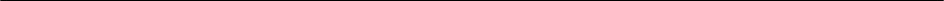 e-mail:                                                                                        telefon:  